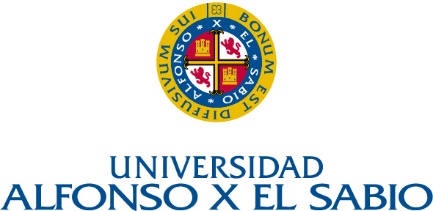 Competencias Generales:-Capacidad de análisis y síntesis -Comunicación oral y escrita en la lengua nativa -Conocimiento de una lengua extranjera -Conocimientos de informática relativas al ámbito de estudio -Capacidad de Gestión de la información -Razonamiento crítico -Aprendizaje autónomo -Creatividad Liderazgo Iniciativa y espíritu emprendedor -Motivación por la calidad -Capacidad técnica e interpretativa -Resolución de problemas -Trabajo en equipo -Conocimiento del contexto educativo. -Conocimiento de las técnicas de comunicación y de liderazgo-Capacidad de integrarse en otras culturasCompetencias Específicas:-Habilidad para adquirir los conocimientos necesarios y obligatorios de la teoría de la música.-Habilidad para reconocer auditivamente y analizar formal y armónicamente los diferentes periodos musicales.-Conocimiento de la historia de la música y del arte, la estética y los movimientos culturales de cada época.-Capacidad para tener un criterio musical.-Capacidad para comprender la importancia de la creación musical como base de la transmisión de un pensamiento.-Habilidad para poder transmitir musicalmente gracias a sus recursos técnicos e interpretativos a través de una propia concepción artística.-Capacidad de improvisar mediante recursos técnicos y teóricos.-Capacidad suficiente para la realización de una lectura a vista y una correcta interpretación musical.-Capacidad de desarrollo y profundización en los conocimientos interpretativos usando el método de estudio más apropiado.-Capacidad para razonar y pensar todos los conocimientos adquiridos para poder transmitirlos de una manera efectiva y valorar dichos conocimientos para la práctica profesional.-Capacidad y conocimientos suficientes para trabajar en el sector de la música en cualquiera de las variantes relacionadas con la interpretación y de adaptarse a distintos entornos laborales.-Habilidad para desarrollar todos los conocimientos necesarios para el trabajo grupal de orquesta, coro y música de cámara.-Capacidad para la correcta puesta en escena tanto técnica como interpretativamente del repertorio en el contexto de un concierto.-Habilidad para saber buscar y seleccionar cualquier tipo de fuente y partitura para la profundización e investigación de las obras a interpretar.-Capacidad postural adecuada y relajación necesaria para la práctica instrumental.-Habilidad para digitar, pedalizar y realizar los diferentes tipos de toque en el repertorio pianístico para el itinerario de piano y habilidad para digitar y poner arcos en el repertorio de los instrumentos de cuerda así como la correcta selección de la técnica y golpe de arco adecuado.-Habilidad para realizar fraseos, articulaciones, dinámicas y todo lo que conlleva el estilo propio de la obra.-Capacidad de memorización.-Conocimiento de las distintas escuelas técnicas pianísticas y de cuerda en cada caso.-Capacidad y conocimientos suficientes de la mecánica y construcción del instrumento para una correcta evaluación de su sonoridad y funcionamiento.-Conocimiento de lenguas extranjeras.-Capacidad para el uso de nuevas tecnologías aplicadas en el sector musical.-Capacidad para analizar y comprender el hecho musical.-Conocimiento de un repertorio instrumental específico.-Conocimiento de un repertorio coral y orquestal específico.